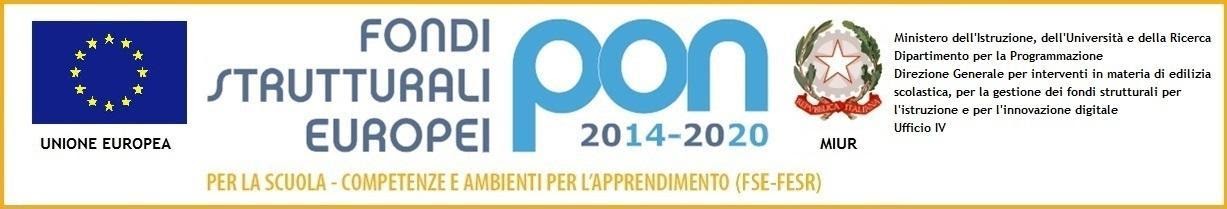 PROGRAMMA SVOLTOANNO SCOLASTICO 2020/2021CLASSE      SEZ. CORSO DI STUDI: MATERIA:PROF..Libro di testo: Macerata,Prof.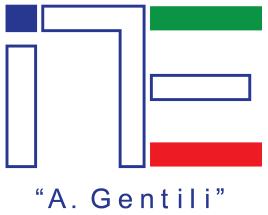 Istituto Tecnico Economico “Alberico Gentili”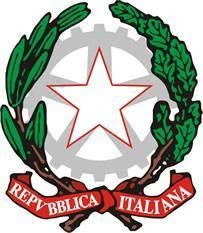 Via Cioci, 6 - 62100 MACERATA - Tel. 0733 260500 - Fax 0733 261488e-mail: MCTD01000V@istruzione.it  –  Sito internet: www.itemacerata.edu.it e-mail PEC: MCTD01000V@pec.istruzione.itCod. Fisc. 80005200433 – Cod. meccanografico MCTD01000VContenutiObiettivi raggiuntiModuloModuloUD1UD2